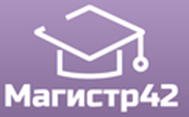 Всероссийский проект конкурсовметодических  разработок  уроков и внеклассных мероприятийдля педагогов и обучающихся.«Мы – наследники Великой Победы!»Публикуются списки победителей и призеров конкурса.Остальные участники получат дипломы лауреатов / сертификаты за участие.Приказ № 57 от 13.06.2017г.№ п/пФИОРЕГИОН1Лесных Ирина НиколаевнаГ. Белгород2Истомина Татьяна Александровна / Потапова Юлия ВасильевнаКраснодарский край3Потапова Юлия ВасильевнаКраснодарский край4Мусихин Максим Алексеевич / Олешкевич Татьяна АлександровнаКрасноярский край5Семенова Карина / Жупикова Наталья ВасильевнаОренбургская область6Тюхтенева Надежда Евгеньевна / Литвинова Наталья АнатольевнаГ. Самара7Ганина Людмила Феогентовна / Щупова Ирина ГеоргиевнаСвердловская область8Шайдуллина Илсояр РафисовнаРеспублика Татарстан9Косых Светлана Викторовна / Гомбожапова Светлана СергеевнаТомская область